Приложение_1Код 3 «Азбука Морзе»                                                                    Код 4  «Шифр замены»Правило: буква заменена на следующую после неё букву.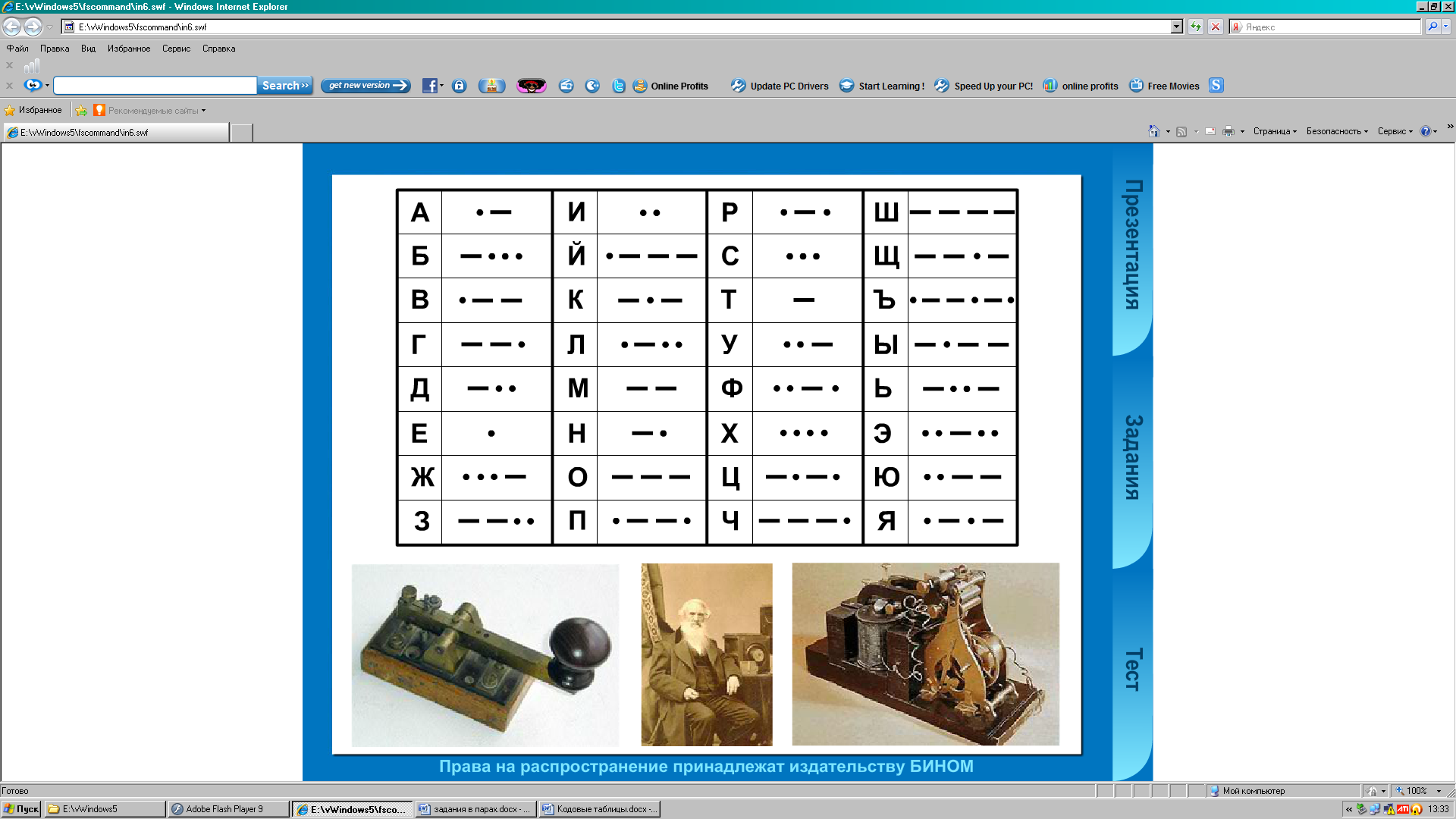 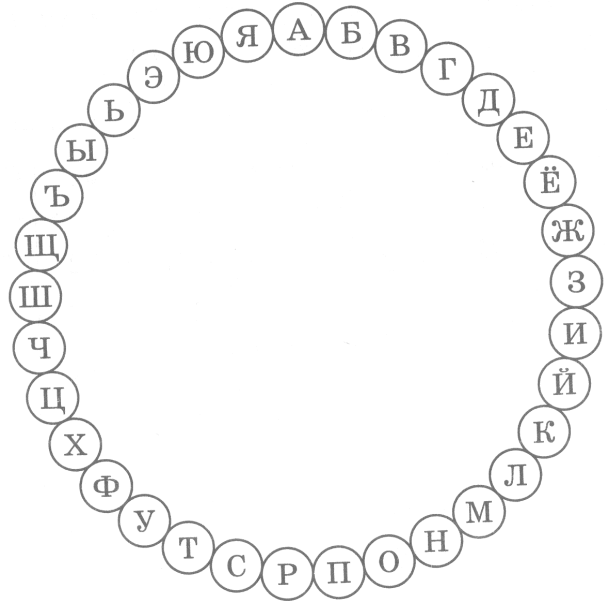 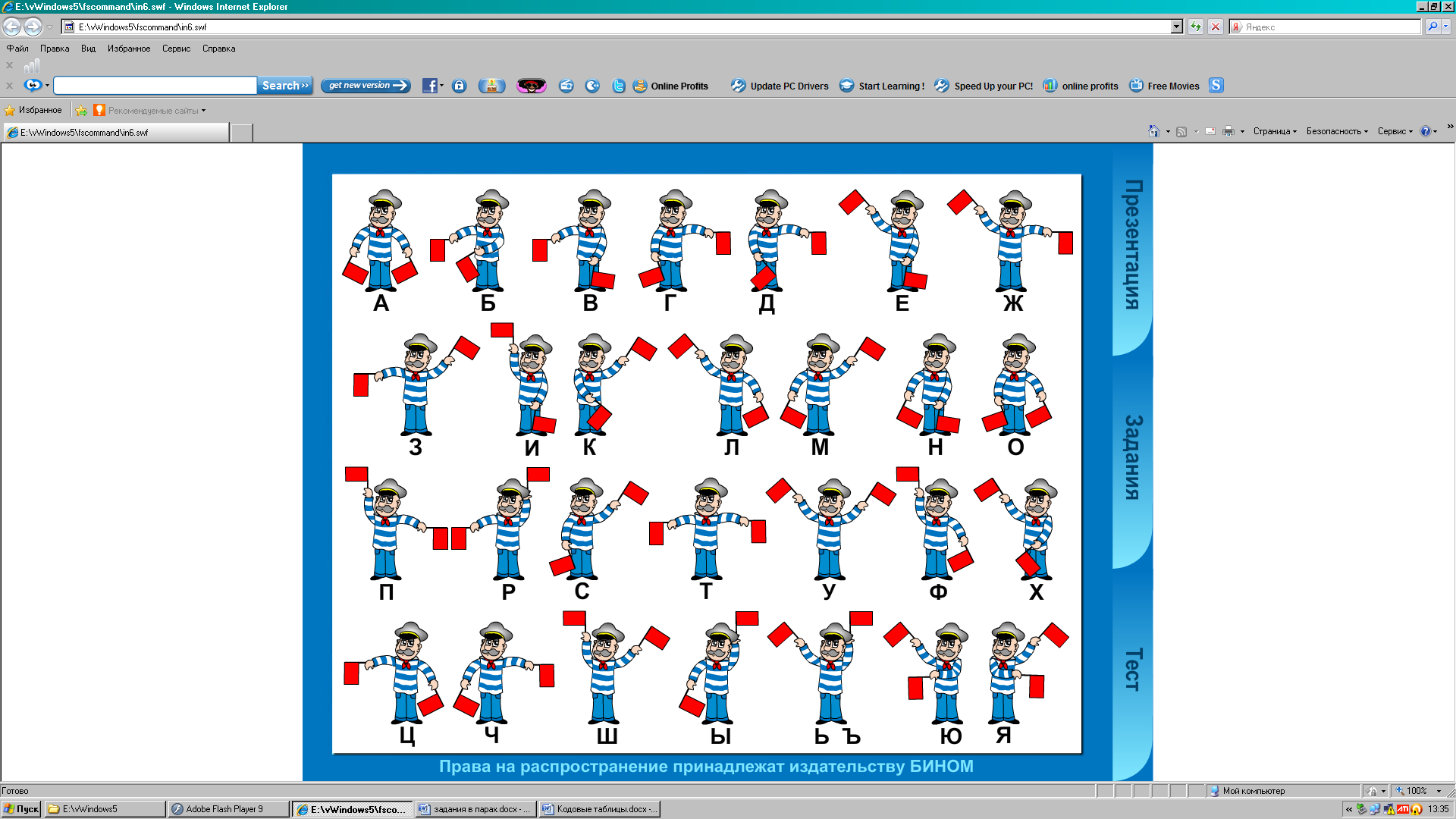 Код 5 «Морская семафорная азбука»Код 1  «Флажковая азбука»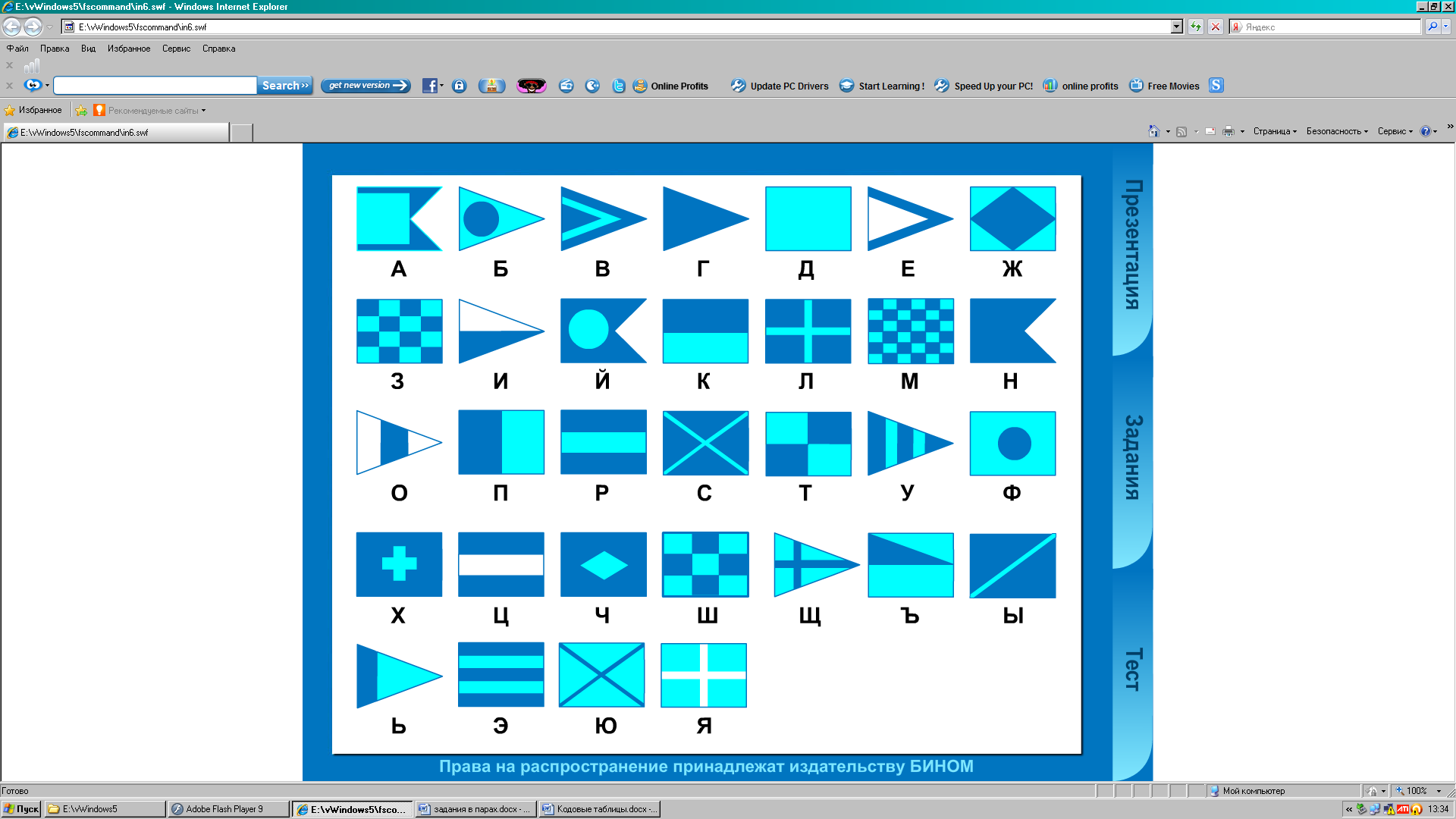 Код 2 Правило: буква заменяется порядковым номером в алфавите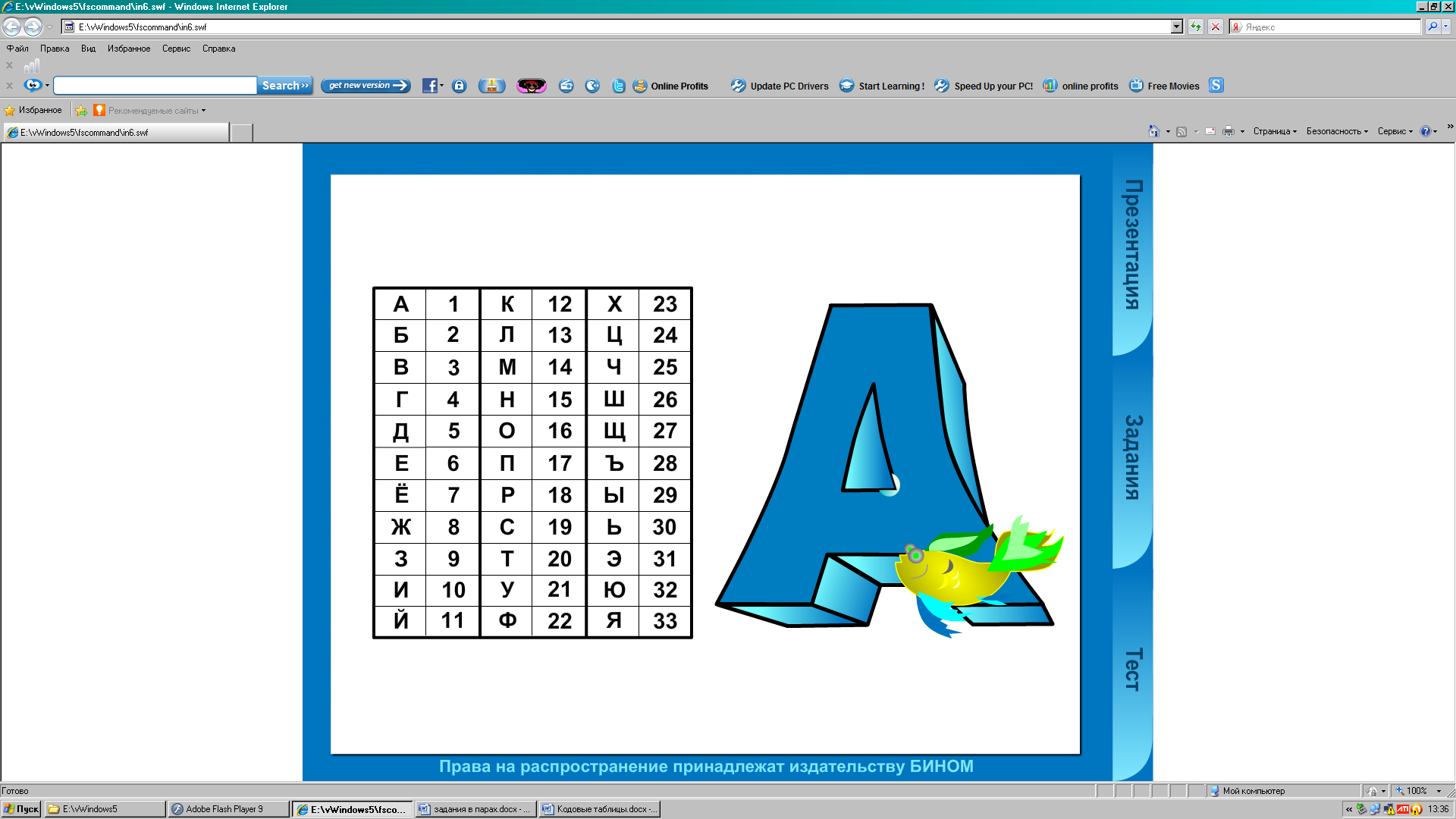 